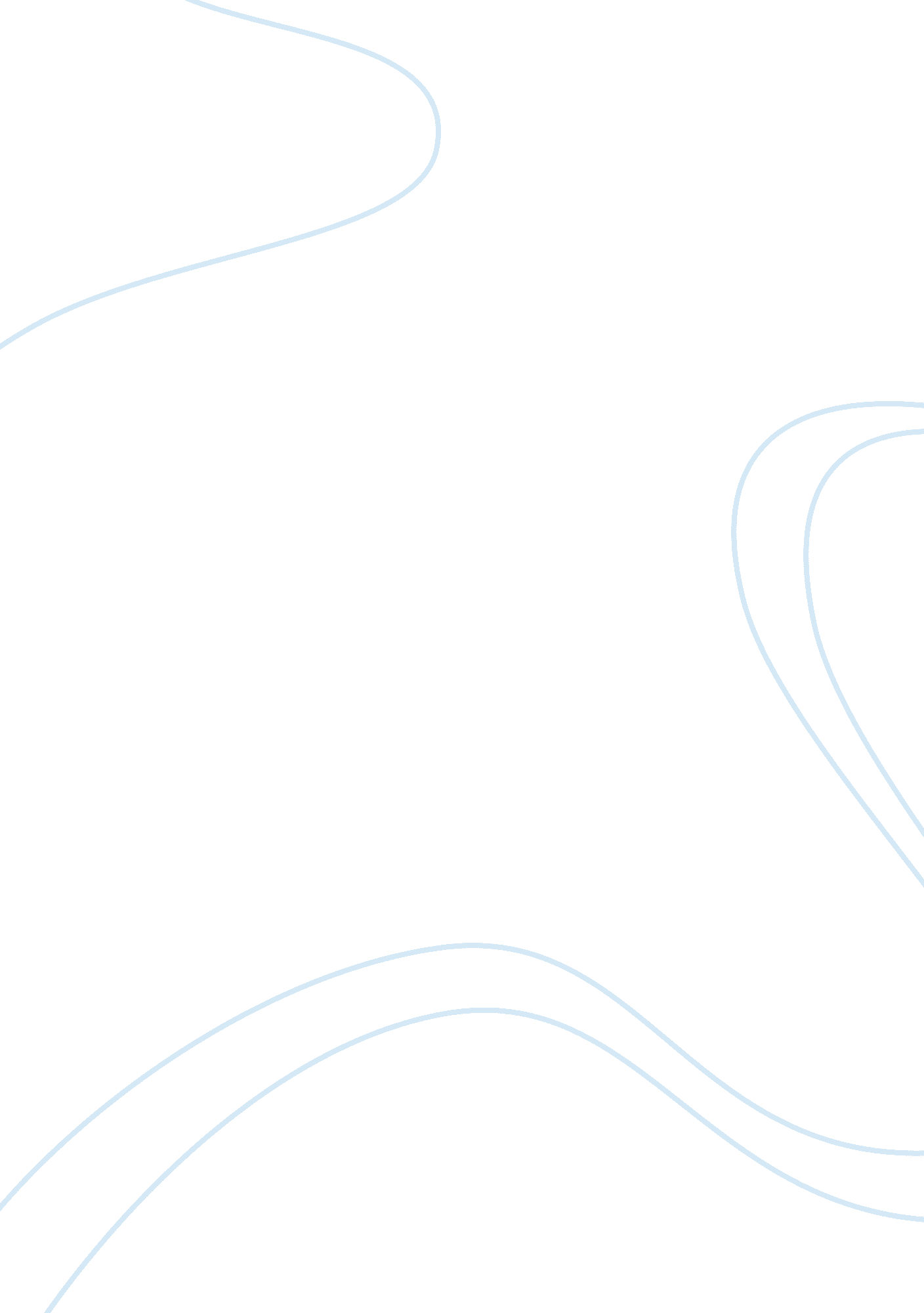 Social psychology paper assignmentPsychology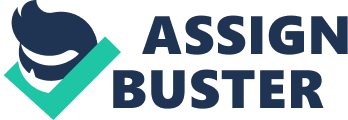 A key scene where prejudice is shown is hen the players are about to go to camp at Gettysburg. Coach Boone has just arrived, he walks over to the coaches and gives them his play book. He is then approached and confronted by his Team Captain Gerry Bertie and team member Ray Buds. Gerry says to Coach Boone “ I’m the only all American you got”. He tells Coach Boone that he must reserve half of the team for the white players. The Dialogue also says “ we don’t need none of your people in the defense line” Gerry referring to “ your people” is categorizing the team players as black and labels them as the “ other”. While Bertie is in a confrontation with Coach Boone an over the shoulder close up shot is used. This shot establishes tension by the sober facial expressions and later a long shot shows hostile stance and posture. This scene shows how harsh and blunt prejudice is in Remember the Titans. One form of prejudice, which if frequently revisited in the film, is racism. Racism occurs when prejudice and discrimination are directed at people who are members of a particular racial or ethnic group. This particular form of prejudices is the most prominent and makes up the foundation of this film. Involves uniting the two black and white races so they come together and form a friendship, how they break past the prejudice and discrimination One of the players remarked that he wouldn’t play with those ‘ black animals. ‘ His attitude represents the general attitude within the white members of the town, and the belief that the schools should not be integrated. 1. Discrimination – when they go to the bar after the game and they get refused service. The first point I am going to talk about is foot-in-the door phenomenon. The foot-in-the door phenomenon is the tendency for people who have first greed to a small request to comply later with a larger request. The foot-in- the door phenomenon builds off of a small request in order to reach the desired request. If someone starts off with requesting the desired result then usually the person’s request will get turned down but if you start small and build then you will get your desired result. At the beginning of Remember the Titans, Coach Bone’s initial request was for the white and black students to play football together but as the movie progresses you start to see that he builds on to his initial request. While at football camp, Coach Boone makes ACH team member room with and get to know everyone of the opposite race. Camp starts off with the whole team fighting and not wanting to integrate but at the end of the week the majority of the team has come together as a whole to achieve both racial harmony and triumph. Once back home from football camp the Titans are harassed by everyone with racial prejudice but as the season goes on and the Titans are undefeated they slowly start to gain support from their community. By the end of the movie the Titans became an example for the rest of the community and slowly they darted changing their ways as well. Coach Boone started off with a small request, asking them to play football, with bigger intentions and without the team knowing it they eventually complied with Coach Bone’s desired request. The fifth and final point am going to talk about is the scapegoat theory. The scapegoat theory is the theory that offers prejudice an outlet for anger by providing someone to blame. In the movie, Remember the Titans, the entire plot takes shape around the scapegoat theory. This is because the typical white person in the ass’s hated the black population. The white population blamed everything on the black population and because of this riots broke out. The white people’s outlet for their anger was to treat the black population like “ crap” just because they had a different skin color. All white school experiencing integration w/ new black students Foot ball players get sent to camp, where they learn to work together and become and team and focus on -group cohesiveness – qualities of a group that bind members together and promote liking among them, more cohesive a group is, more likely to spend together. 